Публичный доклад муниципального общеобразовательного бюджетного учреждения «Средняя общеобразовательная школа с.Малиново» Дальнереченского муниципального района Приморского краяза 2012-2013 учебный год.1. Общая характеристикаСредняя  школа с.Малиново Дальнереченского района Приморского края - муниципальное общеобразовательное бюджетное учреждение, имеет лицензию на осуществление образовательной деятельности №139 от 22.05.2007г, прошедшая государственную аккредитацию №67 от 24.05.2013г серия 25А01 №0000112. Учредителем является администрация Дальнереченского муниципального района.1.1. Экономические и социальные условия территории нахожденияШкола находится в 90 км  от районного центра, является одновременно образовательным, культурным и спортивным пространством развития школьников Малиновского сельского поселения – сёл Зимники, Вербное, Малиново, Любитовка. Из-за сложной социально-экономической ситуации в последние годы в поселении наблюдается тенденция постоянного снижения численности проживающих, что, в свою очередь, ведет к уменьшению количества учащихся в школе. В микрорайоне, обслуживаемом школой, располагаются 2 крестьянских хозяйства,  лесничество, 10 магазинов, отделение связи, Дом культуры и  библиотека (в с.Малиново), два спортивных зала (школьный и сельский в с. Малиново), два образовательных учреждения - средняя школа с. Малиново (198 учащихся) со структурным подразделением детский сад (53 воспитанника) и основная школа с. Любитовка (28 учащихся). 1.2. Характеристика контингента обучающихся В школе 198 учеников, которые проживают в четырех селахВ том числе:                                                               в 1-4  классах                   66                               в  5   -   9  классах            95в 10  -  11 классах            37В школе обучаются дети из  141 семьи. Из них:  	15 (11%) многодетных семей,                    23 (16%)  неполных семей,38 семей (27%), где родители работают в государственных учреждениях,6  учеников находятся под опекой.1.3. Основные позиции образовательной программы, концепция развития учрежденияВсе части программы взаимосвязаны друг с другом  и  соответствуют ожиданиям учащихся и их семей, социума в целом, требованиям корпоративной ответственности школы      и ориентированы на задачи  модернизации российского образования, зафиксированные в программе «Наша Новая школа». Образовательная программа ориентирована на:- внедрение механизмов новой системы оплаты труда;- развитие корпоративной системы профессиональных стимулов и   мотиваций для учителей;- создание условий для обеспечения комплексного подхода к системе оценивания учащихся, включая знаниевую и компетентностную составляющие, и использования различных форм оценки для поддержки образовательных потребностей обучающихся;   - подготовка организационно – методических, ресурсных и кадровых условий для поэтапного введения требований ФГОС;  -обеспечение процесса информатизации; - предметно - средовое  обеспечения здоровьесберегающих технологий современного уровня; - создание условий для целенаправленного формирования учебной                         и познавательной мотивации учащихся в урочной и во внеурочных формах деятельности; - неформальное и нормативное закрепление традиций школы как важнейшего элемента воспитывающей среды; - оптимизацию системы дополнительного образования согласно запросам учащихся и их семей; - функционирование системы общественно-государственного управления школой в регулярном  режиме. Концепция развития МОБУ «СОШ с.Малиново» ориентирована на изменение элементов системы необходимых для успешного решения задач модернизации с сохранением сложившихся элементов уклада школы и постепенное обогащение образовательной системы признаками активной образовательной среды. Для достижения поставленных целей образовательная программа предполагает решить основные задачи:- модернизировать систему материального стимулирования учителей, ориентировав ее на достижение конкретных образовательных и воспитательных результатов и параллельно изменить систему нематериального стимулирования за счет корпоративных поощрений и преимуществ (в вопросах повышения квалификации, организации рабочего времени, выбора организационно-методических форм работы и др.); - развитие ресурсного (материально-технического, кадрового, научно-методического) обеспечения воспитательно-образовательного процесса;- внедрение новых образовательных технологий и принципов организации учебного процесса, обеспечивающих эффективную реализацию нового содержания образования; - модернизировать подход к системе оценивания учащихся, ориентируясь на  знаниевую и компетентностную составляющие, повышение роли компетентностного подхода к образовательному процессу;- развитие системы мер по обеспечению безопасности жизнедеятельности учащихся.Достижение прогнозируемого образовательного результата определяется на основании внешних независимых измерений (ЕГЭ, ГИА, участия в независимых исследованиях), системой внутришкольного и районного мониторинга, проводимого администрацией школы и районными методическими объединениями учителей-предметников,   а также  в рамках планового контроля – ВШК. 1.4. Структура управления1.5. Органы государственно-общественного управления и самоуправления1.6. Сайт malinovo-14.narod.ru1.7. Контактная информация: 692116, Российская Федерация, Приморский край, Дальнереченский район, с. Малиново, ул. Школьная 29, тел. 8(42356) 46-1-25, факс 84235646125.2.Особенности образовательного процесса2.1. Характеристика образовательных программ по ступеням обучения 	Основным предметом деятельности учреждения является реализация общеобразовательных программ дошкольного, начального общего, основного общего и среднего (полного) общего образований. Содержание образования распределено по ступеням:	I - начального общего образования	II - основного общего образования	III - среднего (полного) общего образования   Содержание образования на всех ступенях обучения предусматривает непрерывность и преемственность изучения предметов каждой образовательной области.	Учебный план школы представлен следующими учебными предметами:Согласно требованиям  санитарно-эпидемиологических правил и нормативов в 1 – 11 классах 5-дневная рабочая неделя и учебный год составляет 34 учебные недели. Продолжительность уроков в 1 классе – 35 минут, во 2 – 11 классах – 45 минут. Образовательные программы первой ступени общего образования ориентированы на 4-летний нормативный срок освоения, второй ступени – на 5-летний и третьей ступени – на 2-летний нормативный срок освоения.Школьная часть учебного плана начальных классов полностью соответствует региональному. Часы школьного компонента учебного плана в основной школе направлены на усиление базового компонента: 5 кл.- 1ч на ОБЖ; 6 кл. – по 1ч на географию и биологию; 7 кл. – по 1ч на информатику и ИКТ и ОБЖ; 8 кл. – по 1ч на черчение и технологию; 9 кл. – по 1ч на историю, технологию и ОБЖ.В 10-11 классах часы школьного компонента распределены по образовательным запросам учащихся и направлены на подготовку к ЕГЭ: 10 кл. – по 1ч на русский язык, литературу, математику, информатику и ИКТ, историю, химию, технологию; 11 кл. – по 1ч на литературу, историю, физику, технологию, по 0,5ч на русский язык, биологию и химию, 1,5ч на математику.2.2. Дополнительные образовательные услугиРазвитие образовательного уровня учащихся продолжается через систему дополнительного образования (кружковая работа). Занятия, вынесенные за сетку учебных часов, в группах, скомплектованных по выбору, продолжают развитие интеллектуальных и творческих способностей школьников. Дополнительные образовательные услуги организованы по программам, согласованным с методическим кабинетом Управления образования и утвержденным директором школы. 80% учащихся школы охвачены кружками образовательного, прикладного и спортивного циклов разновозрастного контингента.    Занятость школьников в 2011-2012 учебном году: - на базе учреждений дополнительного образования- на базе общеобразовательного учреждения                                   Занятость школьников в 2012-2013 учебном годуНа базе учреждений дополнительного образованияНа базе общеобразовательного учрежденияВ 2012-13 учебном году всего детей, занятых в кружках, 	  160	, % охвата  80.2.3. Образовательные технологии и методы обучения, используемые в образовательном процессе Педагогический коллектив ориентирован на деятельностную педагогику, использует технологии и методы активного обучения: 13 учителей (81%) применяют метод проектов; 11 (69%) - активно применяют ИКТ, 8 из них  (50%) освоили интерактивную доску SMART Notebook10 и программное обеспечение к ней. С 1сентября 2011 года в школе начался поэтапный переход на стандарты 2-го поколения: ученики 1 и 2 классов обучались в соответствии с требованиями ФГОС, в новых условиях осуществления образовательного процесса по программе «Школа России».2.4. Основные направления воспитательной деятельностиВ основу внеучебной воспитательной деятельности положены ведущие направления:Программа «Духовно-нравственное воспитание и развитие личности школьника»;Программа по патриотическому воспитанию детей и молодёжи на 2011-2014 г.Программа правового всеобуча учащихся, родителей и учителей;Программа «Образование и здоровье»;Программа по профилактике злоупотребления психоактивных веществ;Программа движения «Школа безопасности».2.5. Характеристика внутришкольной системы оценки качестваШкольная оценка качества образования включает  следующие направления:1) Результаты промежуточной и итоговой аттестации.	2) Результаты участия в предметных олимпиадах, конкурсах.3) Результаты проектной и исследовательской деятельности.4) Результаты повышения ИКТ-компетентности.5) Результаты участия в творческих смотрах, конкурсах, проектах.6) Результаты портфолио учащихся, окончивших 1, 2 класс по ФГОС.7) Результаты комплексных работ в 1, 2 классах по ФГОС.3. Условия осуществления образовательного процессаРежим работы.                 8-00  -  8-20  -  приём детей                 8-20  -  8-25  -  планёрка, в среду  8-15  -  8-25  -  тематическая планёрка                                                     Расписание звонков             1 урок                 8-30  -  9-15                   перемена      9-15  -  9-25         влажная уборка (лестница)             2 урок                 9-25  -  10-10                   перемена     10-10  -  10-20       работа столовой для 1-4 классов               3 урок               10-20  -  11-15                  перемена     11-15  -  11-30       работа столовой для 5 - 8 класс             4 урок               11-30  -  12-15        влажная уборка рекреаций                  перемена     12-15  -  12-25        работа столовой для 9-11 классов              5урок               12-25  -  13-10                перемена       13-10  -  13-20       работа буфета             6 урок               13-20  -  14-05	     перемена       14-05 -   14- 15	7 урок                14-15  -  15-00	                                                                Влажная уборка всех помещений школы Расписание работы гардероба                         с 8-00  до  15-00       Расписание работы столовой                          с 7-00  до  15-00 Расписание работы библиотеки        Работа с читателями  с    11-00 до 15-00                                                                            Последний день месяца - санитарный                                   Периодичность проведения промежуточной аттестации обучающихся, начиная со 2-й четверти 2-го класса: для начальных и средних классов -  четыре раза в год по итогам  четвертей, для 10-11 классов - два раза в год по итогам полугодий. 3.1. Учебно-материальная база, благоустройство и оснащенность Школа располагается в трёхэтажном типовом здании, рассчитанном на обучение 536 учащихся. В ней имеется 19 учебных кабинетов, мастерская, спортзал, столовая, актовый зал, библиотека, медицинский кабинет, на пришкольной территории оборудованы спортгородок, детская площадка с каруселями, качелями, горкой и площадки для игр в волейбол, футбол, баскетбол. За отчетный период получено спортивное оборудование, ученическая и учительская мебель в кабинет математики, существенно увеличилось  оснащение школы оргтехникой, и расширились возможности использования компьютерных технологий:два конференц-зала оборудованы мультимедийными проекторами и интерактивными досками, в актовом зале установлен мультимедийный проектор и экран для проведения массовых мероприятий,кабинеты химии и начальных классов оснащены компьютерами со всем необходимым программным обеспечением по предметам, в кабинетах математики, английского языка и истории установлены мультимедийные проекторы, а в кабинете географии – ЖК-телевизор.в кабинете информатики 15 персональных компьютеров объединены в локальную сеть и есть доступ в Интернет, 100% педагогов получили ноутбуки со всем необходимым программным обеспечением, в соответствии с требованиями ФГОС имеется компьютерный класс на 14 персональных компьютеров для начальных классов,в школе установлен WiFi и все учителя имеют возможность выхода в Интернет.3.2. Организация летнего отдыха детейЕжегодно на базе школы работает летний оздоровительный лагерь дневного пребывания для 1 – 4 классов, в котором проходят курс оздоровления от 50 до 85% учеников начальных классов. В целях достижения максимально благоприятного эффекта для физического и психического здоровья детей предпринимается ряд мероприятий:- витаминизация питания (в том числе за счет включения в рацион свежих фруктов и овощей); - проведение подвижных игр и мероприятий максимально на свежем воздухе;- пропаганда здорового образа жизни (проведение ежедневной утренней зарядки);- организация коллективных, парных и групповых занятий по интересам (включая интеллектуальные игры – шашки, шахматы, головоломки; настольные игры);-  проведение экскурсий и пеших прогулок.3.3. Организация питания, медицинского обслуживанияШкольная столовая, рассчитанная на 72 посадочных места, оснащена новой мебелью, всем необходимым оборудованием для организации горячего питания учащихся. При этом ученики 1-4 классов питаются за счет субвенций учреждению из краевого бюджета, а 5-11 классов – за родительскую плату. При составлении меню в приоритете витаминизация блюд, здоровая пища, рекомендованная для питания школьников СанПин. Медицинское обслуживание учащихся осуществляется работниками сельского фельдшерско-акушерского пункта. Для профилактических осмотров, прививок и вакцинации в школе оборудован медицинский кабинет.3.4. Обеспечение безопасностиС целью обеспечения безопасности школьников организован ряд мероприятий:- установлена автоматическая пожарная сигнализация во всех помещениях школы, коридоры снабжены планами и светоотражающими знаками по пути эвакуации;- проводятся тренировочные эвакуации из здания, инструктажи и разъяснительная работа  среди учащихся и персонала по поведению в различных чрезвычайных ситуациях;- организовано круглосуточное дежурство вспомогательного персонала;- на переменах организовано дежурство учителей и администрации;- установлен забор по периметру территории школы;- установлены камеры внутреннего и наружного видеонаблюдения.3.5. Кадровый состав Кадровый состав педагогического и вспомогательного персонала не меняется в течение трех лет, что свидетельствует о стабильно благоприятной атмосфере в коллективе.3.6. Уровень квалификации педагоговЗа отчетный период подтвердили соответствие высшей и первой квалификационной категории 2 педагога согласно графику аттестации.3.7. Повышение квалификации за отчетный период Прошли курсовую подготовку в 2011-12 учебном году 11 педагогов (69%), в том числе по ФГОС – 12 человек (75%); в 2012-13 – 5 учителей (33%). В отчетный период учитель русского языка и литературы поступила в Дальневосточный государственный гуманитарный университет г. Хабаровска для получения второго высшего образования в соответствии с преподаваемым предметом.3.8. Награды учителей «Почетная грамота министерства образования» - 9 человек (60%),     значок «Почетный работник образования» - 1 человек (6%).3.9. Средняя наполняемость классов 18 человек, в самом маленьком (6-ом) классе -12 учеников, в самом большом (7-ом) – 25.  3.10. Обеспечение транспортной доступности и безопасности детей при перевозке к месту обученияДля организации подвоза учащихся  из сёл Зимники, Вербное и Любитовка в школе есть два автобуса ПАЗ (на 24 места) и ГАЗ (Газель, на 11 мест). Безопасность детей при перевозке обеспечивается рядом мер: своевременное прохождение техосмотров, ежедневный и плановый  медицинский осмотр водителей, присутствие сопровождающих, наличие ремней безопасности в автобусе ГАЗ, инструктаж учащихся о правилах поведения во время перевозки и ожидания транспорта, изучение правил дорожного движения на уроках ОБЖ в средних и старших классах и на уроках окружающего мира в начальных классах.4. Результаты деятельности учреждения, качество образованияВ 2013 году все выпускники 9 и 11 классов получили аттестаты об образовании.4.1. Результаты промежуточной и итоговой аттестации.	Качество знаний по школе возросло с 35% в 2012г до 38% в 2013г, в том числе:окончили год на «отлично» - 2 человека (Сухоруков Д. – 6 кл. и Веремчук К. – 2 кл.); с одной «3» - 7 человек (4%); неуспевающих по школе нет. 4.2. Результаты единого государственного экзамена Наивысший балл в районе по обществознанию, физике, математике. Наивысшие баллы в районе по математике, обществозна-нию, биологиии.За три года лучший результат по русскому языку существенно увеличился до 72 баллов, по математике – до 68 баллов, что является лучшим результатом в районе.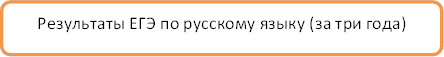 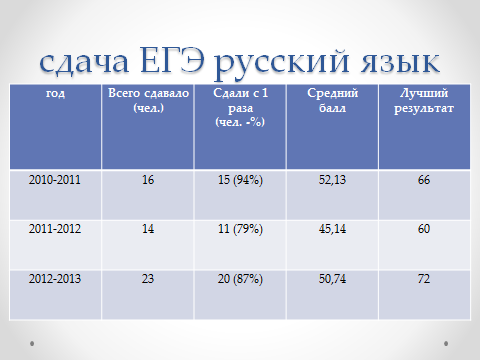 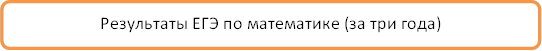 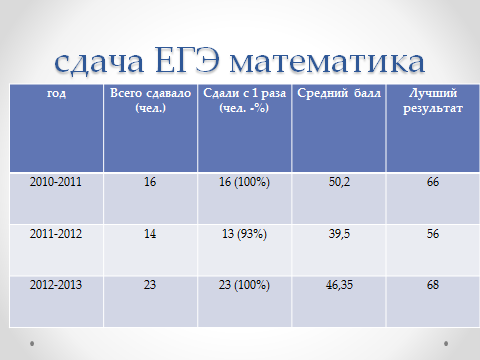 По районному и краевому рейтингу школа занимает лидирующие позиции по математике в течение всей истории сдачи экзаменов в форме ЕГЭ.Результаты ЕГЭ по выбору демонстрируют высокий уровень качества знаний по обществознанию (учитель Левина В.В.), биологии (учитель Оргина Т.А.) и английскому языку (учитель Калиниченко Е.В.). Впервые, в 2012-13 учебном году, достигнут высокий результат по истории и физике. 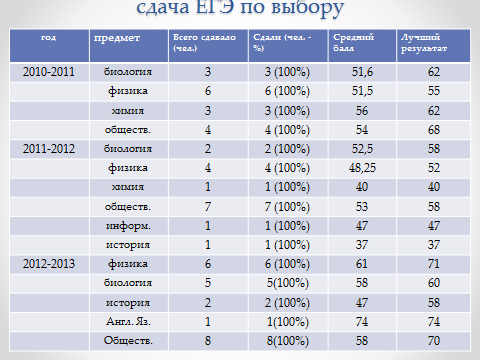 Предпочтения учащихся при выборе дополнительных экзаменов существенно не меняются. В приоритете обществознание и физика. Процент учащихся, которые ограничиваются сдачей обязательных ЕГЭ по русскому языку и математике также примерно одинаков: 21-22%.4.3. Результаты государственной итоговой аттестации (ГИА) в 9 классеАнализ итоговой аттестации за курс основной школы (9 класс), экзамены по выбору:По математике в 2013 г. получили оценку «5» - 3 человек (17%),  «4» - 4 человека (22%), по русскому языку – «5» - 2 человека (11%).4.4. Достижения обучающихся в олимпиадах По результатам муниципального тура всероссийской олимпиады школа занимает 1 место в районе второй год подряд.В школьном этапе всероссийского тура предметных олимпиад приняли участие 60 человек (47% учащихся 5-11 классов - это на 3% больше, чем в 2011-12 учебном году). Из них заняли призовые места 47 человек. В районном этапе всероссийского тура предметных олимпиад – 17 человек (31% учащихся 9-11 классов), из них 9  - заняли призовые места (на 3 больше, чем в 2011-12 учебном году).Участвовали в краевом этапе всероссийского тура предметных олимпиад – 2 ученика 11 класса по истории и обществознанию.Олимпиады сторонних организацийВсероссийская отраслевая олимпиада вузов Росрыболовства для учеников 9-11 классов: максимальное количество баллов по математике набрали ученики 11 класса Фролкин В. и Голуб В. (учитель – Оргина Е.В.), приняла участие по биологии – Хатминская Е., 10 класс (учитель – Оргина Т.А.).В 2012 году школа впервые принимала участие в международном конкурсе «Кенгуру – математика для всех», где учащиеся показали следующие результаты:Сверхпрограммная общероссийская  предметная олимпиада «Олимпус» (2013г)Приняли участие – 51 человек (26% учащихся школы) в 8 предметных олимпиадах по математике, русскому языку, биологии, обществознанию, истории, физике, английскому языку и географии. По результатам все учащиеся награждены дипломами, ученик 8 класса Попов В. занял 7 место по русскому языку среди 15313 участников.«Дубининская олимпиада» дальневосточного регионального специализированного центра по работе с одаренными детьми  для учащихся 9-11 классов (2013г)Приняли участие 13 учащихся (24%) в 5 предметных олимпиадах по обществознанию, английскому языку, математике, русскому языку, истории. Набрали наивысшие баллы и прошли во второй тур 6 человек: Заняла II место по обществознанию во втором туре Логожа Т., 11 класс (учитель Левина В.В.).III Всероссийская предметная олимпиада для младших школьников в образовательных учреждениях (2013г)Приняли участие 52 ученика (76%) младших классов в викторине ЭРУДИТ и в 5 предметных олимпиадах по английскому языку, литературному чтению, математике, окружающему миру и русскому языку. (результаты ожидаются к 1 сентября 2013г)4.5. Результаты проектной и исследовательской деятельности.Проектные методы обучения применяются практически всеми учителями школы, поэтому каждый школьник с 1 по 11 класс в текущем году работал над каким-нибудь проектом по одному или нескольким предметам. Количество реализованных проектов по учебной и внеучебной деятельности возросло по сравнению с 2011-12 учебным годом на 76%. Наиболее значимыми в этой деятельности являются общешкольные смотры или конкурсы проектов:4.6. Результаты повышения ИКТ-компетентности.За отчетный период существенно пополнилось материально-техническое оснащение школы оргтехникой, что позволило педагогам более активно использовать компьютерные технологии и, в результате, все учащиеся 5-11 классов и большинство учеников начальных классов владеют основными навыками работы на компьютере (создают презентации в PowerPoint, работают в Word, Excel, с программой SMARTNotebook).4.7. Результаты портфолио учащихся, окончивших 1,2 класс по ФГОС.Портфолио учеников 1 и 2 классов содержат личные данные, достижения и творческие наработки каждого ученика за прошедший год. В них отражается личностный рост по общеобразовательным предметам, уровень достижения качества усвоения. Усвоили программу 1 класса на базовом уровне - 89% (по результатам психолого-медико-педагогической комиссии два ученика направлены для  дальнейшего обучения в коррекционную школу), на повышенном уровне – 41%. Во 2 классе усвоили программу на базовом уровне 100%, на повышенном – 50%.4.8. Результаты комплексных работ в 1, 2 классах по ФГОС4.9. Данные о поступлении в учреждения профессионального образования4.10.Достижения обучающихся и их коллективов (объединений, команд) в районных, областных, федеральных конкурсах, соревнованиях4.11. Достижения учреждения в конкурсах4.12. Данные о состоянии здоровья обучающихся В целях защиты учащихся от перегрузок, сохранения их физического                  и психического здоровья разработан и реализован комплекс мер,  включающий:- рациональную организацию учебно-воспитательного процесса, способствующую дифференциации и индивидуализации обучения (соблюдение нормативов и методических рекомендаций по составлению расписания учебных занятий, гигиенических норм требований к организации, объему учебной и внеучебной нагрузки учащихся на всех этапах обучения, строгое соблюдение нормативов домашних заданий);- составление расписания, способствующего снижению и ликвидации перегрузок учащихся, повышению работоспособности;- соблюдение санитарно-гигиенических норм и требований к учебным помещениям; - систематический мониторинг здоровья учащихся, отслеживающий динамику заболеваемости; - организацию и обеспечение физкультурно-оздоровительной работы, способствующей повышению двигательной активности учащихся (помимо уроков физической культуры школьникам предоставлена возможность играть в настольный теннис на переменах и во внеурочное время, включая выходные дни). На уроках физической культуры учителя дифференцированно подходят к выстраиванию занятий с детьми, учитывая индивидуальные особенности и строго дозируя физическую нагрузку;- в начальной школе на каждом уроке  проводятся физминутки в соответствии с СанПин;- на уроках в средних и старших классах в приоритете парная и групповая формы организации учебной работы, что обеспечивает двигательную активность школьников.Ведется разработка и организация различных мероприятий, направленных               на воспитание потребности вести здоровый образ жизни и формирование ценностного отношения к здоровью у участников образовательного процесса. С этой целью разработана система бесед о здоровье в рамках классных часов и тематических планерок. Проводится работа по повышению квалификации педагогов в вопросах охраны и укрепления физического, психоэмоционального и нравственного здоровья детей в форме семинаров, тренингов, мастер-классов, круглых столов по обмену опытом.С учащимися 5-11 классов проводятся различные мероприятия, направленные на профилактику наркомании, алкоголизма и табакокурения: классные часы, массовые физкультурно-оздоровительные мероприятия. Способствует сохранению и укреплению физического, психического и нравственного здоровья учащихся соблюдение школьных традиций: весенний и осенний Дни здоровья, лыжная подготовка, День самоуправления, военно-спортивная игра «Зарница».4.13. Оценки и отзывы потребителей образовательных услугЕжегодно в школе проводится анкетирование среди учащихся и их родителей, цель которого выяснить степень удовлетворенности качеством образовательных услуг. В ходе таких мероприятий выявляются пожелания всех участников школьной жизни. Пожелания родителей:- больше кружков по интересам,- проводить дополнительные занятия по подготовке домашних заданий,- больше строгости.Ежегодное анкетирование родителей и учащихся подтверждает удовлетворенность качеством образования в школе. Согласно проведенному исследованию большинство родителей ограничивают свое сотрудничество со школой контролем над выполнением домашних заданий детей, имеют недостаточное представление о состоянии школьных дел. В социальном заказе ставят на первый план обеспечение подготовки для поступления в ВУЗы 30%, средние специальные заведения 40%, подготовку к жизни в условиях рынка и развитие творческих способностей 12% и не смогли ответить на этот вопрос 18% .5. Социальная активность и внешние связи учреждения5.1. Проекты и мероприятия, реализуемые в интересах и с участием местного сообщества, социальные партнеры учрежденияШкола является одним из градообразующих объектов в с.Малиново, поэтому практически все проводимые мероприятия проходят с участием школьного сообщества - учителей, персонала и учащихся.По инициативе администрации школы и ученического органа самоуправления уже стали традиционными следующие мероприятия:- субботник на селе (все учащиеся школы работают на очистке центральной улицы, протяженностью 4 км, аллеи Победы, обелиска и прилегающего к нему парка);- в честь Дня Победы проходит факельное шествие учеников, их родителей и коллектива работников школы;- работает шефская помощь ветеранам.Школьный коллектив тесно сотрудничает с Малиновским Домом культуры: ученики являются постоянными исполнителями и организаторами различных мероприятий, которые проводит клуб для сельчан.В летний период школьники работают на благоустройстве и очистке социальных объектов села (обелиск памяти, центральная площадь, сельский стадион). В осенний период – оказывают помощь местным фермерам по уборке картофеля.5.2. Партнеры и спонсоры учрежденияКрестьянско-фермерское хозяйство «Калиновский А.П.», ИП Дудкевич А.В,Крестьянско-фермерское хозяйство «Смакота В.В.», КГКУ «Приморское лесничество Дальнереченский филиал», ИП Сальников А.В. 5.3. Членство в ассоциациях, профессиональных объединенияхВсе педагоги школы являются членами профессиональных объединений учителей района. Двое из них – Оргина Т.А. и Оргина Е.В. – являются руководителями районного методического объединения учителей географии и районного методического объединения заместителей директоров по учебно-воспитательной работе соответственно. В связи с внедрением информационных технологий, многие учителя-предметники стали членами ассоциаций и сообществ в сети Интернет (Левина В.В. – история, Калиниченко Е.В. и Стрелкова Г.В. – английский язык, Оргина Т.А. – биология и география, Оргина Е.В. – математика, Казанцева И.Ф. и Щербатюк А.Г. – начальные классы, Оргин В.Н. – физика и информатика, Котляр Г.В. – музыка и литература).6. Финансово-экономическая деятельностьГодовой бюджетИсточником финансирования деятельности школы является бюджет Дальнереченского муниципального района. Бюджетные средства школы (около 230 млн.р.) распределяются централизованной бухгалтерией, которая находится в г.Дальнереченске. 7. Решения, принятые по итогам общественного обсужденияПо решению общешкольного  родительского собрания проведены мероприятия, направленные на сохранение здоровья учащихся: - профилактические мероприятия, направленные на воспитание потребности учащихся вести здоровый образ жизни;-  приучение школьников к правилам личной гигиены  - обеспечение каждого ребенка питьевой водой в стенах школы силами его родителей- мероприятия, направленные на отказ учащихся от курения .8. Заключение. Перспективы и планы развития8.1. Подведение итогов реализации плана (программы) развития учреждения за отчетный годУчебный план на 2012-2013 учебный год выполнен, учебные программы пройдены. 1. Осуществлен второй этап перехода на новые государственные образовательные  стандарты начального общего образования.2. Реализован на 100% план повышения уровня квалификации администрации и учителей по вопросам ФГОС. 3. Наблюдается увеличение блока исследовательских форм деятельности, повышение уровня самостоятельности и познавательной активности учащихся.4. Успешно проходит процесс внедрения и систематического использования высокоэффективных  информационных технологий.5. Прослеживается стабильность  школьной и внешкольной успешности  учащихся (овладение стандартом содержания образования, уровень  обученности, победы на олимпиадах и конкурсах муниципального и регионального уровней).6. Существенно пополнилось материально-техническое обеспечение оргтехникой, спортивным оборудованием, технологическим оборудованием в столовой. 7. Частично реализован план по программе энергосбережения: установлены пластиковые окна в спортзале и столовой, произведена замена осветительных ламп.8. Возросла роль ученического самоуправления в вопросах внеурочной деятельности школьников.9. Планово реализована программа Здоровьесбережение: установлены дополнительные источники освещения в учебных классах, приведено в норму согласно СанПин освещение  и оборудование в кабинете информатики.10. Планово реализована программа обеспечения безопасности жизни и здоровья: установлен забор по периметру школьной территории, установлено наружное и внутреннее видеонаблюдение.11. Реализованы управленческие мероприятия, направленные на повышение качества образования (качество знаний по школе увеличилось с 35 до 38%).12. Успешно реализован проект «Электронный дневник». 	Вместе с тем, анализ реализации плана развития выявил ряд проблем, для решения которых необходимо применить эффективные механизмы управления: - развитие системы дополнительного образования сдерживается недостаточным ресурсным обеспечением;-  не снижаются темпы ветшания материально-технической базы учебных кабинетов и мастерской, их оснащение не соответствует современным требованиям (необходима замена ученической мебели);- механизм учета индивидуальных достижений учащихся нуждается в доработке;- необходимо продолжать работу по отслеживанию качества образования (выявление причин, усиление внутришкольного контроля над этим вопросом, выработка профилактических и оперативных мер);- необходимо способствовать повышению квалификационного уровня педагогов (стимулировать участие в различных конкурсах, обобщать опыт, расширять границы педагогического общения).8.2. Задачи реализации плана (программы) развития образовательного учреждения на следующий год и в среднесрочной перспективеЦель программы развития школы: Формирование активной образовательной среды.Создание условий современного качества образования через обновление образования на основе внедрения в образовательную среду инновационных педагогических и информационных технологий и сохранение традиций.Формирование активной образовательной среды за счет индивидуализации процесса обучения; реализации модели «Цифровая школа», обеспечивающей планирование, размещение ресурсов, контроль выполнения планов, ведение электронных журналов и дневников, создание цифровых портфолио, информирование родителей и прозрачность школы, реализации дистанционного образования; перехода к системно-деятельностному подходу.На основании анализа реализации плана развития школы за 2012-2013 учебный год и перспективной программы развития намечен ряд задач:1)развитие единого информационного пространства школы и интерактивных технологий для обеспечения доступности образования, максимального удовлетворения различных образовательных потребностей:• создание оптимальных условий для овладения и внедрения в образовательный процесс новых сетевых информационных технологий;• развитие информационной культуры и повышение ИКТ-компетентности педагогов;• создание условий самореализации и повышения ИКТ-компетентности обучающихся;• формирование современного единого информационно-образовательного пространства школы;• организация компьютерного мониторинга деятельности педагогического коллектива;• реализация личностно ориентированного подхода к информационному обеспечению образовательного процесса;• внедрение информационных технологий в процесс подготовки учителя к уроку2)Переход к системно-деятельностной педагогике:использование проектного метода на основе содержания предмета и в рамках урочной деятельности;учет возрастных особенностей школьников на всех этапах образовательного процесса;организация деятельностного подхода в рамках традиционной классно-урочной системы.3) Усиление воспитательной функции школьного образования через урочную деятельность, внеклассные и общешкольные мероприятия, соблюдение традиций:- организация профориентационной подготовки учащихся;- организация педагогического сопровождения одаренных детей;- усиление роли ученического самоуправления и родительского комитета в процессе жизнедеятельности школы;- разработка цикла мероприятий по расширению связей с родителями, общественностью.8.3. Новые проекты, программы и технологииВ перспективном плане развития школы:новые технологии проведения интерактивных уроковпроект «Цифровая школа»создание медиатеки возрождение картинной галереисоздание декоративного парка на территории школы26 июня 2013 года		директор школы:  Оргин Владимир НиколаевичНачальное общее образованиеОсновное общее образованиеСреднее (полное) общее образование-Русский язык-Литературное чтение-Иностранный язык (английский)-Математика-Окружающий мир (человек, природа, общество)-Искусство (музыка, ИЗО)-Технология (труд)-Физическая культура-Основы религиозных культур и светской этики (История мировых религий)-Русский язык-Литература-Иностранный язык (английский)-Математика-Информатика и ИКТ-История-Обществознание (включая экономику и право)-География-Природоведение-Биология-Физика-Химия-Искусство (музыка, ИЗО)-Технология (обслуживающий труд)-Физическая культура-ОБЖ-Русский язык-Литература-Иностранный язык (английский)-Математика-Информатика и ИКТ-История-Обществознание (включая экономику и право)-География-Биология-Физика-Химия-МХК-Технология -Физическая культура-ОБЖпредметПрограмма, УМК под редакцией…классАзбука.Письмо.Литературное чтение.Русский язык.Математика.Окружающий мир.Технология.Физическая культура.Музыка.ИЗО.«Школа России» (по ФГОС)Горецкий В.Г. «Русская азбука». 2011г. М.: «Просвещение».Зеленина Л.М.«Русский язык» 2011г, М.: «Просвещение»Климанова Л.Ф. «Литературное чтение».2011г.М.: «Просвещение»Моро М.И. «Математика».2011г. М.: «Просвещение»Плешаков А.А. «Окружающий мир»2011г. М.: «Просвещение»Роговцева Н.И. «Технология. » 2011г. М.: «Просвещение»Критская Е.Д. «Музыка» 2011г. М.: «Просвещение»1Литературное чтение.Русский язык.Английский языкМатематика.Окружающий мир.Технология.Физическая культура.Музыка.ИЗО.«Школа России» (по ФГОС)Зеленина Л.М. «Русский язык» 2011г, М.: «Просвещение»Моро М.И. «Математика».2011г. М.: «Просвещение»Климанова Л.Ф. «Литературное чтение».2011г.М.: «Просвещение»Кауфман К. «Английский язык», 2011г, ТитулПлешаков А.А. «Окружающий мир»2011г. М.: «Просвещение»2Литературное чтение.Русский язык.Английский языкМатематика.Окружающий мир.Технология.Физическая культура.Музыка.ИЗО.«Школа России» (по ФГОС)Канакина В.П. «Русский язык».2012г. М.: «Просвещение»Климанова Л.Ф. «Литературное чтение» 2012г. М.: «Просвещение»Моро М.И. «Математика»2012г. М.: «Просвещение»Плешаков А.А. «Окружающий мир»2012г. М.: «Просвещение»Кауфман К. «Английский язык», 2013г, Титул3Литературное чтение.Русский язык.Английский языкМатематика.Окружающий мир.Технология.Физическая культура.Музыка.ИЗО.Экспериментальный УМК РИТМЛомакович С.В. «Русский язык», 2012, «Дрофа»Александрова Э.И. «Математике», 2012, «Дрофа»Плешаков А.А. «Мир вокруг нас», 2004, ПросвещениеБибалетова М.З. «Английский язык», 2008, Титул 4Английский языкКауфман К. «Английский язык», 2010, Титул5-11Русский языкЛьвова С.И. . «Русский язык», 2009,  М.: «Просвещение»5, 6, 7, 8, 9Русский языкВласенков А.И. «Русский язык 10-11 кл.»,2005г М.: «Просвещение»
10, 11 Литературное чтениеКоровина В.Я.«Литература», 2010  М.: «Просвещение» 5, 6,7,8 Литературное чтениеКутузов А.Г. « В мире литературы»,2004 М.: « Дрофа»9, 10, 11Математика (алгебра)Дорофеев Г.В. «Математика», 2011 М.: « Дрофа»5, 6, 7, 8, 9Математика (алгебра)Муравин Г.К.«Алгебра и начала анализа 10», 2008, М.: «Дрофа»10, 11Математика (геометрия)Смирнова И.М. «Геометрия 7-9», 2008г. М.: « Мнемозина»7, 8, 9Математика (геометрия)Погорелов А.В. «Геометрия 7-11», 2002г. М.: «Просвещение»10, 11Информатика и ИКТБосова Л.Л. «Информатика и ИКТ», 2013, М: Бином. Лаборатория знаний.Макарова Н.В. «Информатика 7-9» 2007г. СПб, «Питер»7,89ИсторияВигасин А.А. «История древнего мира»2011г. М.: «Просвещение»Агибалова Е.В. «История средних веков» 2010 М: ПросвещениеДанилов А.А.. «История  государства и народов России»2004г. М.: «Дрофа»
Данилов А.А.. «История  государства и народов России.XVI - XVIII века»2005г. М.: «Дрофа»Юдовская А.Я. «» 2010г. М.: «Просвещение»Данилов А.А.. «История  государства и народов России.XVI - XVIII века»2006г. М.: «Дрофа»Юдовская А.Я. «Всеобщая история нового времени» 2010г. М.: «Просвещение»Данилов А.А. Косулина Л.Г.. «История  России.XX век»2004г. М.: «Просвещение»Сороко-Цюпа О.С. «Новейшая история зарубежных стран 20 начало 21 века» 2005М: ПросвещениеВолобуев О.В. «История Россия и мир» 2009г. М.:  «Дрофа»Сахаров А.Н. «История России с древнейших времен до конца 17 века» 2005 М: Просвещение5678910, 11ОбществознаниеБоголюбов Л.Н. «Обществознание» 2010 М.: «Просвещение»
6 - 11ПриродоведениеПлешаков А.А. «Природоведение»2002г. М.: «Дрофа»5ГеографияГерасимова Т.П. «Начальный курс географии» 2005г. М.: «Дрофа»
Коринская В.А. «География материков и океанов»2004г. М.: « Просвещение»Алексеева А.И. «География России» 2001г. М.: «Дрофа»Гладкий Ю.Н. «Экономическая и социальная география мира» 2005г. М.: «Просвещение»678, 910, 11БиологияСонин Н.И. «Биология. Живой организм» 2003г. М.: «Дрофа»
Сонин Н.И. «Биология. Многообразие живых организмов» 2002г. М.: «Дрофа»
Сонин Н.И. «Биология. Человек»2004г. М.: «Дрофа»
Мамонтов С.Г, Сонин Н.И. «Биология. Общие закономерности»2005г. М.: «Дрофа»Захаров В.Б.«Общая биология 10»2006г. М.: «Дрофа»
Захаров В.Б. «Общая биология»2005г. М.: «Дрофа»67891011ФизикаПерышкин А.В. «Физика»  2007 М.: « Дрофа»Мякишев Г.Я. «Физика» 2005М.: «Просвещение»7, 8, 910, 11ХимияГабриэлян О.С. «Химия» 2008г. М.: «Дрофа»8 - 11ОБЖФролов М.П. «Основы безопасности жизнедеятельности» 2012 М.: «Астрель»А.Т.Смирнов «Основы безопасности жизнедеятельности» 2004М.: «Астрель»5 – 89 - 11ТехнологияВ.Д.Симоненко «Технология» 2005 «Вентана-Граф»5 -9Искусство (музыка)Д.Б.Кабалевский «Музыка»5, 6, 7Искусство (ИЗО)В.С.Кузина5, 6, 7Мировая художественная культура (МХК)Данилов Г.И. «Мировая художественная культура: От истоков до XVII века»  2006М.: «Дрофа»10, 11ЧерчениеБотвинников А.Г. «Черчение 7-8» 2007г. М.: «Просвещение»8Всего кружковВ них детей% охвата от общего кол-ва обучающихсяв том числе спортивной направленностив том числе спортивной направленности% охвата от занимающихся в кружках на базе учреждений дополнительного образованияВсего кружковВ них детей% охвата от общего кол-ва обучающихсякол-во кружковв них детей% охвата от занимающихся в кружках на базе учреждений дополнительного образованияДДТ «ИЗО студия Радуга»ДДТ «Улыбка» (танцевальный)ДЮСШ «Спортивный»42175921,28,629,8ДЮСШ5951,75ИТОГО:311457,615951,75Всего кружковВ них детей% охвата от общего кол-ва обучающихсяВсего кружковВ них детей% охвата от общего кол-ва обучающихся«Хозяюшка» «Умелые руки«Юный информатик»«Занимательная логика»«Мягкая игрушка»293337  251714,6416,6618,6812,628,6ИТОГО:410854, 5Всего кружковВ них детей% охвата от общего кол-ва обучающихсяв том числе спортивной направленностив том числе спортивной направленности% охвата от занимающихся в кружках на базе учреждений дополнительного образованияВсего кружковВ них детей% охвата от общего кол-ва обучающихсякол-во кружковв них детей% охвата от занимающихся в кружках на базе учреждений дополнительного образованияДДТ «ИЗО студия Радуга»ДЮСШ «Волейбол»«ОФП»«Юный теннисист»626115152531,330,87,67,613ИТОГО:413367,237657,1Всего кружковВ них детей% охвата от общего кол-ва обучающихсяв том числе спортивной направленностив том числе спортивной направленности% охвата от занимающихся в кружках на базе общеобразовательных учрежденийВсего кружковВ них детей% охвата от общего кол-ва обучающихсякол-во кружковв них детей% охвата от занимающихся в кружках на базе общеобразовательных учреждений«Хозяюшка» «Умелые руки»«Хозяйка сельского дома»«Основы ведения домашнего хозяйства«Практическая технология»«Хозяин сельского дома»«Основы работ на сельском подворье»«Начала  информатики»«Основы логики» «Здоровячок»«Декоративно-прикладное творчество»«Мягкая игрушка»911987107151216161517124,55,54,54,043,55,053,57,56,068,18,17,58,66,06ИТОГО:1313769,211611,6возрастстажобразование25 – 30 лет – 1 человек30 – 40 лет – 2 человека40 – 50 лет – 10 человек50 – 60 лет  - 3 человекаСредний возраст – 43 года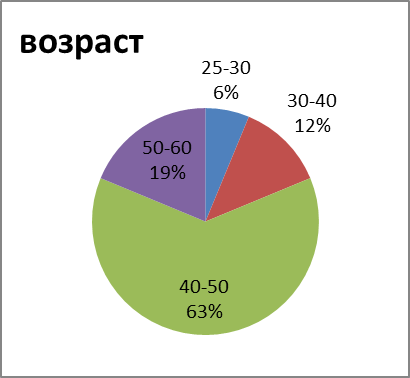 Имеют педагогический стаждо 3-х лет - 1   чел.от 3 до 10 лет – 4 чел.от 15 до 20 лет – 1 чел. свыше 20 лет – 10 чел.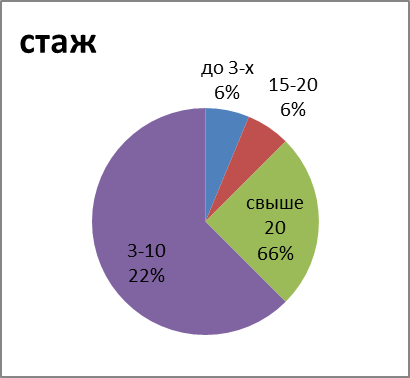 Высшее – 10 чел. в том числе высшее педагогическое – 8чел.среднее специальное –   5 чел.неоконченное высшее – 1 чел.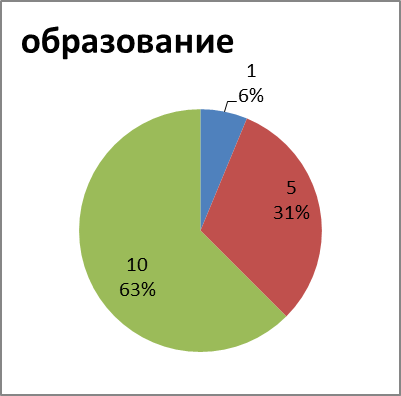 №п/пФИО учителякурсы в 2011-2012 уч.годукурсы в 2012-2013 уч.году1.Бойко Т.В.ИКТ для учителей-предметников2.Гутник С.А.Технология проектного обучения в школе как способ достижения современного качества образования.3.Долгих Е.М.1)ИКТ как средство обучения по ФГОС.         2)Проектирование отдельных элементов ООП НОО.4.Казанцева И.Ф.ФГОС для учителей, набирающих 1 класс.5.Калиниченко Е.В.1)Технология обучения на основе системно-деятельностного подхода (в условиях введения ФГОС). 2)Основы преподавания религиозной культуры и светской этики.6.Котляр Г.В.1)Технология обучения на основе системно-деятельностного подхода (в условиях введения ФГОС). 2)ИКТ как средство обучения по ФГОС.Проектирование урока с ИКТ.7.Левина В.В.Комплексные для учителей истории и обществознания по ФГОС.8.Оргин В.Н.1)Введение в должность директора школы. 2)Практика применения современного тудового законодательства.9.Оргина Е.В.1)Технология обучения на основе системно-деятельностного подхода (в условиях введения ФГОС).                                                    2) Проектирование отдельных элементов ООП НОО.Технология проектного обучения в школе как способ достижения современного качества образования.10.Пешкова З.П.Формирование профессиональной компетенции учителей начальных классов в условиях реализации ФГОС.Технология проектного обучения в школе как способ достижения современного качества образования.11.Стрелкова Г.В.1)Технология обучения на основе системно-деятельностного подхода (в условиях введения ФГОС). 2)Поддержка внеклассной работы со школьниками средствами ИКТ.12.Щербатюк А.Г. 1)Поддержка внеклассной работы со школьниками средствами ИКТ. 2)Комплексные для учителей начальных классов по ФГОС.13.Щербина В.Ф.Технология проектного обучения в школе как способ достижения современного качества образования.классы2011-122012-132-4 кл37%45%  5-9 кл29%31%10-11 кл49%49%предметКоличество учащихся Качество знанийОБЖ72%38%география44%88%биология6%100%обществознание72%31%химия6%100%Районный этап всероссийской олимпиады школьников в 2011гРайонный этап всероссийской олимпиады школьников в 2011гРайонный этап всероссийской олимпиады школьников в 2011гРайонный этап всероссийской олимпиады школьников в 2011гРайонный этап всероссийской олимпиады школьников в 2011гпредметклассместоучительучащийсяобществознание10IЛевина В.В.Логожа Т.история10IЛевина В.В.Винокурова А.математика10IОргина Е.В.Фролкин В.математика10I IОргина Е.В.Голуб В.технология8I IСтрелкова Г.В.Тыщук А.технология8I I IСтрелкова Г.В.Дудницкая Е.Районный этап всероссийской олимпиады школьников в 2012гРайонный этап всероссийской олимпиады школьников в 2012гРайонный этап всероссийской олимпиады школьников в 2012гРайонный этап всероссийской олимпиады школьников в 2012гРайонный этап всероссийской олимпиады школьников в 2012гпредметклассместоучительучащийсяобществознание11IЛевина В.В.Логожа Т.обществознание11I IЛевина В.В.Юрчук В.обществознание11I I IЛевина В.В.Бурдейная В.обществознание9I Левина В.В.Дудницкая Е.история11IЛевина В.В.Винокурова А.география11IОргина Т.А.Фролкин В.биология10I IОргина Т.А.Ястемская Н.биология10I I IОргина Т.А.Хатминская Е.литература11I Щербина В.Ф.Логожа Т.Место в регионе (из 1713 участников)классученикучитель66Симоненко А.Оргина Е.В.176Оргин Д.Оргина Е.В.№п/ппредметклассФИО ученикаФИО учителя1.Английский язык10Ястремская Н.Калиниченко Е.В.2.Английский язык11Горшкова Я.Калиниченко Е.В.3.История11Винокурова А.Левина В.В.4.Обществознание11Логожа Т.Левина В.В.5.Математика11Фролкин В.Оргина Е.В.6.Математика11Голуб В.Оргина Е.В.классТема проектаФорма защитыРуководитель проекта10-11клПроект по истории «Бородинская битва»Музыкально-поэтическая композиция показана учащимся 5-11 классов и родительской общественности на общешкольном собранииЛевина В.В.6 кл«Старая фотография», английский языкУчастие в школьном, а затем в районном конкурсе реализованных учебных проектовКалиниченко Е.В.10-11клКраеведение: «Культурное наследие чжурчжении» Участие в школьном, а затем в районном конкурсе реализованных учебных проектовЛевина В.В.8 клИстория родного села: «История одной улицы»Участие в школьном, а затем в районном конкурсе реализованных учебных проектовЛевина В.В.7 клИЗО: «Мир современных профессий в нашей местности»Участие в школьном, а затем в районном конкурсе реализованных учебных проектовЩербатюк А.Г.8 клАнглийский язык: «С книгой дружить – умным быть»Участие в школьном, а затем в районном конкурсе реализованных учебных проектовСтрелкова Г.В.7 клМатематика: «Итоговое повторение курса геометрии»Защита плакатов «Весь курс геометрии 7 класса»Оргина Е.В.1 клФантазии в рисунках: «Школа будущего»Смотр школьных проектовКазанцева И.Ф.2 кл при участии 6 клФантазии в рисунках: «Школа глазами детей»Смотр школьных проектовДолгих Е.М.3 кл при участии 7 клИсследование окружающей природы: «Птицы Дальнереченского района»Смотр школьных проектовЩербатюк А.Г.4 кл при участии 8 клИсследование родного села: «Что мы видим из окна»Смотр школьных проектовПешкова З.П.5 кл при участии 11 клИстория родного села: «Взгляни на окошко»Конкурс школьных проектовБойко Т.В.6 кл при участии 10 клИстория родного села: «улицы нашего села»Конкурс школьных проектовСтрелкова Г.В.7 клИстория родного села: «Архитектура села Малиново»Конкурс школьных проектовКотляр Г.В.8 кл при участии 10 и 11клИстория родного села: «Дом, в котором мы живем»Конкурс школьных проектовЛевина В.В.9 клИстория родного села: «История села Малиново в лицах и рассказах»Конкурс школьных проектовОргина Е.В.11 клИстория родного села: «Откуда мы родом»Конкурс школьных проектовОргина Т.А.классГруппа рискаБазовый уровеньПовышенный уровень1 класс2 чел. (12%)11 чел. (65%)4 чел. (24%)2 класс3 чел. (20%)11 чел (73%)1 чел. (7%)участникируководительссылка,местоМеждународный математический конкурс «Кенгуру – математика для всех»Ученики 6 класса: Симоненко А., Оргин Д.Оргина Е.В. – учитель математики6 и 17 среди 1713 участниковВсероссийский конкурс «Интерактивная карта России» (на английском языкеУченики 10 класса: Горшкова Я.,  Голуб В.,Логожа Т., Кораблин В., Хитрун А.Калиниченко Е.В. – учитель английского языкаprosv.ru›УМК›Spotlight›КонкурсВсероссийский конкурс Школьная молочная олимпиадаВидео-конкурс: «Молоко – залог здоровья»Юрчук Полина, 1 классКотляр Г.В., родители и старший братwww.o-moloke.ruВсероссийский конкурс рисунков«Мир русского слова»Гапоненко Анна - 8 класс, Гапоненко Надежда – 7 классБашкирцева Н.В.***Краевой конкурс «Отроки во вселенной»Ученики 10 класса: Горшкова Я., Хитрун А., Грищенко К., Фролкин В., Юрчук В.Калиниченко Е.В., Оргина Е.В.Диплом участниковКраевой конкурс рисунков по охране природы «SOS»Котляр П. – 3 кл., Недосека Д. – 3 кл., Буравцова Л. – 4 кл.Башкирцева Н.В., изостудия «Радуга»Диплом участниковДетский экологический форум «Зеленая планета»Роговцева О. – 5 кл., Знамцева А. – 6 кл.Башкирцева Н.В., изостудия «Радуга»ecokrai@rambler.ruКраевой конкурс рисунков «Я живу на планете счастья»Котляр П. – 3 кл.,Ганжа Ф. – 4 кл., Подолян Ю. – 4 кл.Башкирцева Н.В., изостудия «Радуга»Диплом участниковКраевой конкурс рисунков «Мама, папа, берегите себя на работе»Котляр П. – 3 кл., Петрушенко В. – 3 кл.Пешкова З.П.***Краевая выставка декоративно-прикладного творчестваГанжа Ф. – 4 кл., Гапоненко А. – 8 кл.Башкирцева Н.В., изостудия «Радуга»Грамоты участниковКраевой конкурс рисунков «Мы жить желаем в мире без пожаров»Карнацкий Д. – 8 кл.Башкирцева Н.В., изостудия «Радуга»***Районный этап IV краевого конкурса детского рисунка по противопожарной тематике «Мы жить желаем в мире без пожаров»Казанцева А. – 1 кл.,Комар А. – 4 кл.,Карнацкий Д. – 8 кл.Долгих Е.М.,Казанцева И.Ф.,Башкирцева Н.В.IIIIIIРайонный конкурс «Безопасное колесо», учредитель – отделение ГИБДД УМВД России «Дальнереченский»Ученики 6 класса: Оргин Д., Погосян Н., Дудкевич Е., Долгих В., Знамцева А. и Левина А. – 7 классГутник С.А. – учитель физкультуры, Котляр Г.В. -  классный руководитель 6 классаI местоРайонный конкурс рисунков «Лес для жизни»31 учащийся из 1 – 7 классовДолгих Е.М., Щербатюк А.Г., Пешкова З.П., Казанцева И.Ф.***Районная выставка декоративно-прикладного творчестваНедосека С. – 6 кл., Недосека Д. – 3 кл., Руденко Л. – 3 кл., Роговцева О. –5кл., Гапоненко А. –  кл.,Притуловский Е. – 6 кл., Ганжа Ф. – 4 кл., Петрушенко В.-3 кл.,Смакота Д. – 2 кл.,Веремчук К. –1 кл.,Казанцева А. – 1кл.Башкирцева Н.В., изостудия «Радуга»IIIIIIIIIIIIIIIIIIIIРайонный конкурс рисунков «Мы рисуем улицу»Котляр П. – 3 кл.Башкирцева Н.В., изостудия «Радуга»IIРайонный конкурс молодого журналиста «Живая память»Хитрун А. – 10 кл.Котляр Г.В., Щербина В.Ф.***Районная акция «Молодой избиратель»Учащиеся 10 кл.:Хитрун А.,Юрчук В.,Бурдейная В.,Логожа Т.,Винокурова А.Левина В.В.Iучастникируководительссылка,местоВсероссийский конкурс детского творчества «Русь Православная»Ученики 8 класса: Гапоненко Н.,Корниенко Е.Башкирцева Н.В., изостудия «Радуга»***kaf.vospitaiya@mail.ruВсероссийский конкурс «Лучший урок письма»Ученица 11 класса: Логожа Т.Щербина В.Ф.,учитель русского языка и литературы1 августа 2013 г.на сайте УФПС Приморского края – филиала ФГУП «Почта России»Всероссийская акция«Благодарность земляков»Ученики 1–11 кл.Котляр Г.В., зам. директора по УВР***Краевая выставка декоративно-прикладного творчестваУченица 8 класса: Гапоненко Н.Ученица 8 класса: Корниенко Е. Ученица 4 класса: Котляр ПолинаБашкирцева Н.В., изостудия «Радуга»Диплом I степениДиплом III степени (2)Грамота участникаКраевой конкурс «Лидер 21 века»Ученики 10 класса:ЕрёменкоВ.,Морозова А.,Саженюк В.,Фролкин А.,Хатминская Е.,Шилыковская А.Котляр Г.В.,зам. директора по УВР***Краевой конкурс творчества«Главная дорога – детям!»Котляр П. – 4 кл.,Крикун Е. – 4 кл.,Корниенко Ев. – 8 кл.Башкирцева Н.В., изостудия «Радуга»***Районный конкурс «Школа выживания»Ученики 10 классаОргин В.Н.,классный руководитель,Гутник С.А.учитель ОБЖ 1 местоМежмуниципальный фестиваль «День тигра»Хитрун А. – 11 кл.,Хатминская Е. –10 кл.,Левина А. – 8 кл.,Знамцева А. – 7 кл,,Оргин Д. – 7 кл.,Симоненко Ал. – 7 кл.Котляр Г.В.,зам. директора по УВРОргина Т.А.,учитель биологии4 местоСлёт экологических бригадДудницкая Е. – 9 кл.,Руденко Д. – 9 кл., Тыщук А. – 9 кл.,Корниенко Ев. - 8 кл.,Левина А. – 8 кл.,Попов В. – 8 кл.,Балагуда К. – 7 кл.,Жорж А. – 7 кл.,Знамцева А. – 7кл.,Недосека С. – 7 кл. Оргина Т.А.-Акция «Внуки по переписке»Котляр П. – 4 кл.,Кревская В. – 6 кл.,Роговцева о. – 6 кл.,Сергеева А. – 6 кл.,Сухоруков А. – 6 кл.,Котляр Г.В.-Районный творческий конкурс «Люблю тебя, мама!»Гончаренко В. – 1 кл.,Сеник Е. – 1 кл.,Пастухов Э. – 1 кл.,Пескова Ю. – 1 кл,Симоненко Ю. – 1 кл.Казанцева И.Ф.-Районный творческий конкурс «Люблю тебя, мама!»Юрчук П. – 2 кл.,Веремчук К. – 2 кл.,Двойных А. – 2 кл.,Казанцева А. – 2 кл.Долгих Е.М.1 место-Недосека Д. – 4 кл.,  Смакота Е. – 4 кл.Пешкова З.П.-Марина Д. – 5 кл.,Харченко П. – 5кл.  Бойко Т.В.-Гапоненко В. – 6 кл.,Кревская В. – 6 кл.,Роговцева О. – 6 кл.Стрелкова Г.В.-Знамцева А. – 7 кл.Котляр Г.В. -Районный конкурс сочинений «Мы разные, но мы вместе»Балагуда К. – 7 кл., Хатминская Е. – 10 кл.Левина В.В.3 место2 местоРайонный конкурс «Talent show»Веремчук К .- 2 кл.,Казанцева А. – 2 кл.,Калиниченко Е.В., Стрелкова Г.В. – учителя английского языка1 местоРайонный конкурс «Talent show»Долгих В. – 7 кл.,Дудкевич Е. – 7 кл.,Жорож А. – 7 кл.,Оргин Д. – 7 кл.,Симоненко А. – 7 кл., Калиниченко Е.В., Стрелкова Г.В. – учителя английского языка2 местоРайонный конкурс «Talent show»Левина М.3 местоРайонный конкурс «Talent show»Шилыковская А. – 10 кл.,Ястрембская Н. – 10 кл.,Районный конкурс «Talent show»Логожа Т. – 11 кл.,Сухоруков Д. – 11 кл.,Хитрун А. – 11 кл.,Юрчук В. – 11 кл.Конкурс агитбригад «Лесные трубадуры»Ученики 10 класса:Ерёменко В.,Дудкевич М.,Саженюк В.,Хатминская Е.,Фролкин А.,Шилыковская А.Оргина Т.А.,Котляр Г.В.4 местоРайонная выставка декоративно-прикладного творчестваКривоспицкий С. – 1 кл.,Котляр П. – 4 кл.,Корниенко Ев – 8 кл.,Гапоненко Н. – 8 кл.,Винокурова А. – 11 кл.Башкирцева Н.В., изостудия «Радуга»3 место3 место2 место3 место3 местоРайонная выставка декоративно-прикладного творчестваУченики 1 классаБашкирцева Н.В., изостудия «Радуга»грамота за участиеРайонная выставка декоративно-прикладного творчестваУченики 2 классаБашкирцева Н.В., изостудия «Радуга»грамота за участиеРайонный конкурс рисунков «Лес для жизни»31 учащийся из 1 – 7 классовДолгих Е.М., Щербатюк А.Г., Пешкова З.П., Казанцева И.Ф.******Результаты конкурса будут известны к 1.09.2013 г.***Результаты конкурса будут известны к 1.09.2013 г.***Результаты конкурса будут известны к 1.09.2013 г.***Результаты конкурса будут известны к 1.09.2013 г.месторуководительместо проведенияЛыжные гонки на приз начальника УНО администрации Дальнереченского районаI местоГутник С.А., Лиштва М.Н.с.МалиновоСпартакиада школьников Дальнереченского района по Губернаторской программе «Здоровое поколение», волейболI I местоГутник С.А.с.РождественкаКраевые финальные спортивные игры школьников «Президентские спортивные игры», волейболI I местоГутник С.А.г.ВладивостокСоревнование среди школ Дальнереченского муниципального района по легкой атлетике «Первая высота»I местоЛиштва М.Н., Гутник С.А.с.ВеденкаСпартакиада школьников Дальнереченского муниципального района по Губернаторской программе «Здоровое поколение», волейболI местоГутник С.А.с.РждественкаСоревнование школьников Приморского края «Президентские состязания», плаваниеI I местоЛиштва М.Н.г.АрсеньевСоревнование школьников Приморского края «Президентские состязания», многоборье5 кл. - I место6 кл. - I место7 кл. - I место8 кл. - I место10 кл. -  I I местоЛиштва М.Н., Гутник С.А.с.Малиново, с.Веденка, с.Ракитноеместоруководительместо проведенияСоревнования по настольному теннису среди школ Дальнереченского муниципального района     I местоГончар А.В.с.ОреховоСоревнования по шахматамсреди школ Дальнереченского муниципального района     I местоГутник С.А.с.ОреховоСоревнования по шашкам среди школ Дальнереченского муниципального районаI местоГутник С.А.с.ОреховоСоревнования школьников по баскетболу  (девушки) на первенство Дальнереченского муниципального районаIIIместоГутник С.А.с.РождественкаСоревнования школьников по баскетболу  (юноши) на первенство Дальнереченского муниципального района     IIместос.Рождественка Первенство МОБУ ДОТ «ДЮСШ  с.Веденка» по волейболу среди девушекII местоГутник С.А.с. Рождественка Первенство МОБУ ДОТ «ДЮСШ  с.Веденка» по волейболу среди юношей     I место Гутник С.А.с.РождественкаРайонные соревнования по лыжным гонкамI местоГутник С.А.с. МалиновоЛичное первенство:Кревская В. – 8 кл.Дудкевич Е. – 7 кл.Жорж А. – 7 кл.Недосека С. – 7 кл.Долгих В. – 7 кл.Гришков С. – 8 кл.Гутник И. – 8 кл.Левина А. – 8 кл.Левина М. – 9 кл.Бабий В. – 9 кл.	Саженюк В. – 10 кл.Оганесян А. – 10 кл.Ерёменко В. – 10 кл.Шилыковская А. – 10 кл.Шахбазов Д. – 10 кл.IIIIIIIIIIIIIIIIIIIIIIIIIIIГутник С.А.с. МалиновоМуниципальный этап Всероссийских спортивных соревнований «Президентские состязания»I место- 8 классI место- 10 классГутник С.А.г.Дальнереченскучастникитема работыместоРайонный конкурс инновационных продуктов 2012Оргина Е.В. – заместитель директора по УВР«Возрастные особенности школьников»I местоРайонный конкурс инновационных продуктов 2012Казанцева И.Ф. – учитель начальных классов«Тестовый контроль на этапах закрепления в начальной школе»7 местоРайонный конкурс инновационных продуктов 2012Щербатюк А.Г. – учитель начальных классов«Методика организации групповой работы в начальной школе»8 местоРайонный конкурс реализованных учебных проектов -2013Калиниченко Е.В. – учитель английского языка«Старая фотография», английский язык4 местоРайонный конкурс реализованных учебных проектов -2013Левина В.В. – учитель истории и обществознания«Культурное наследие чжурчжении», «История одной улицы», история - краеведениеРайонный конкурс реализованных учебных проектов -2013Щербатюк А.Г. – учитель ИЗО«Мир современных профессий в нашей местности»Районный конкурс реализованных учебных проектов -2013Стрелкова Г.В. – учитель английского языка«С книгой дружить – умным быть»Общероссийский конкурсКлассный час – 1 сентября «Семья и семейные ценности», проводимый межшкольной гуманитарной ассоциацией «Клуб любителей истории и обществознания»Бойко Т.В. – учитель физики и математики, классный руководитель 5 классаРазработка классного часаСертификат «За интересное методическое решение»Общероссийский конкурсКлассный час – 1 сентября «Семья и семейные ценности», проводимый межшкольной гуманитарной ассоциацией «Клуб любителей истории и обществознания»Стрелкова Г.В. – учитель английского языка и технологии, классный руководитель 6 класса		Разработка классного часаСертификат «За интересное методическое решение»Общероссийский конкурсКлассный час – 1 сентября «Семья и семейные ценности», проводимый межшкольной гуманитарной ассоциацией «Клуб любителей истории и обществознания»Щербатюк А.Г. – учитель начальных классов, классный руководитель 3 класса		Разработка классного часаСертификат за III место 